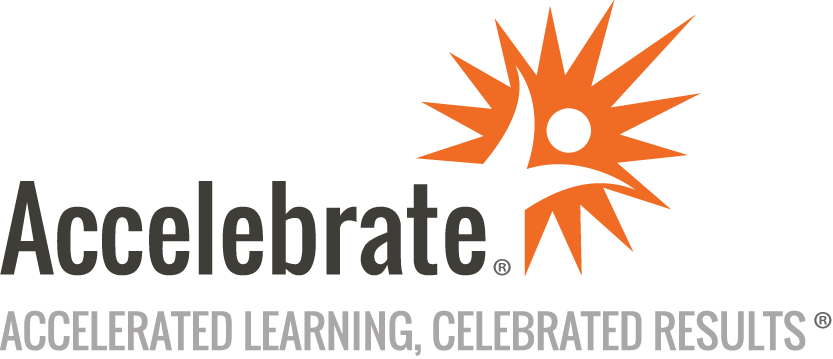 Git for DevelopersCourse Number: GIT-100
Duration: 2 daysOverviewAccelebrate's Git for Developers training course teaches mobile, desktop and web developers to use Git, the leading software version control system. Git is distributed, free, and appropriate for development projects in almost any language.PrerequisitesNo prior experience with Git is presumed.  Prior experience with other version control systems is helpful but not required.MaterialsAll attendees receive comprehensive course materials.Software Needed on Each Student PCGit 2.x or laterInternet access for all attendees and the instructorObjectivesUnderstand Git and Git fundamentalsReview and edit the commit historyImprove your daily workflowBranch, merge, and use remote repositoriesUse Git as a debugging toolLearn advanced Git concepts including object types, bundles, and moreOutlineIntroduction to Source Code Management The Core Principles of Change ManagementThe Power to Undo ChangesAudit Trails and InvestigationsReproducible SoftwareGit Introduction and Basics Introduction to GitTrees and CommitsConfiguring GitAdding, Renaming, and Removing FilesReviewing and Editing the Commit History Reviewing the Commit HistoryRevision ShortcutsFixing MistakesImproving Your Daily Workflow Simplifying Common Commands with AliasesIgnoring Build ArtifactsSaving Changes for Later Use (Stashing)Branching Branching BasicsListing Differences Between BranchesVisualizing BranchesDeleting BranchesTaggingMerging Merging BasicsMerge ConflictsMerging Remote BranchesRemote Repositories Remote RepositoriesSynchronizing Objects with RemotesTracking BranchesCentralizing and Controlling Access Introduction to GitLabGit Repositories on GitLabDaily WorkflowReviewing Branching and Merging Branch ReviewMerging BasicsRebasing Rebasing BasicsRebasing with Local BranchesRebasing with Remote BranchesInteractive RebasingSquashing CommitsGetting Out of TroubleResetting Trees Introduction to ResettingResetting Branch PointersResetting Branches and the IndexResetting the Working DirectoryMaking Good Use of the Reset CommandMore on Improving Your Daily Workflow Interactively Staging ChangesIncluding External Repositories SubmodulesSubtreesChoosing Between Submodules and SubtreesGit as a Debugging Tool Using the Blame Command to See File HistoryPerforming a Binary SearchWorkflow Management Branch ManagementAdvanced Concepts Git Object TypesContent-Addressable NamesPack FilesBundlesConclusion